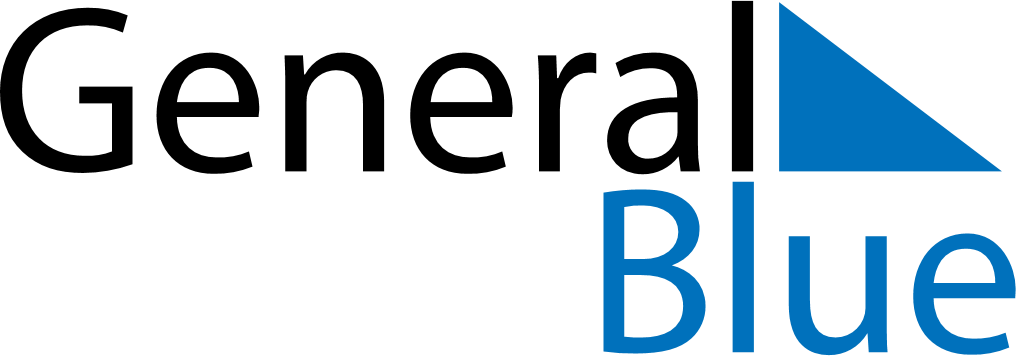 February 2024February 2024February 2024February 2024February 2024February 2024Shi Yomi, Arunachal Pradesh, IndiaShi Yomi, Arunachal Pradesh, IndiaShi Yomi, Arunachal Pradesh, IndiaShi Yomi, Arunachal Pradesh, IndiaShi Yomi, Arunachal Pradesh, IndiaShi Yomi, Arunachal Pradesh, IndiaSunday Monday Tuesday Wednesday Thursday Friday Saturday 1 2 3 Sunrise: 6:00 AM Sunset: 4:50 PM Daylight: 10 hours and 50 minutes. Sunrise: 6:00 AM Sunset: 4:51 PM Daylight: 10 hours and 51 minutes. Sunrise: 5:59 AM Sunset: 4:52 PM Daylight: 10 hours and 52 minutes. 4 5 6 7 8 9 10 Sunrise: 5:59 AM Sunset: 4:53 PM Daylight: 10 hours and 54 minutes. Sunrise: 5:58 AM Sunset: 4:54 PM Daylight: 10 hours and 55 minutes. Sunrise: 5:58 AM Sunset: 4:55 PM Daylight: 10 hours and 56 minutes. Sunrise: 5:57 AM Sunset: 4:55 PM Daylight: 10 hours and 58 minutes. Sunrise: 5:56 AM Sunset: 4:56 PM Daylight: 10 hours and 59 minutes. Sunrise: 5:55 AM Sunset: 4:57 PM Daylight: 11 hours and 1 minute. Sunrise: 5:55 AM Sunset: 4:58 PM Daylight: 11 hours and 2 minutes. 11 12 13 14 15 16 17 Sunrise: 5:54 AM Sunset: 4:58 PM Daylight: 11 hours and 4 minutes. Sunrise: 5:53 AM Sunset: 4:59 PM Daylight: 11 hours and 5 minutes. Sunrise: 5:53 AM Sunset: 5:00 PM Daylight: 11 hours and 7 minutes. Sunrise: 5:52 AM Sunset: 5:01 PM Daylight: 11 hours and 8 minutes. Sunrise: 5:51 AM Sunset: 5:01 PM Daylight: 11 hours and 10 minutes. Sunrise: 5:50 AM Sunset: 5:02 PM Daylight: 11 hours and 12 minutes. Sunrise: 5:49 AM Sunset: 5:03 PM Daylight: 11 hours and 13 minutes. 18 19 20 21 22 23 24 Sunrise: 5:48 AM Sunset: 5:04 PM Daylight: 11 hours and 15 minutes. Sunrise: 5:48 AM Sunset: 5:04 PM Daylight: 11 hours and 16 minutes. Sunrise: 5:47 AM Sunset: 5:05 PM Daylight: 11 hours and 18 minutes. Sunrise: 5:46 AM Sunset: 5:06 PM Daylight: 11 hours and 20 minutes. Sunrise: 5:45 AM Sunset: 5:06 PM Daylight: 11 hours and 21 minutes. Sunrise: 5:44 AM Sunset: 5:07 PM Daylight: 11 hours and 23 minutes. Sunrise: 5:43 AM Sunset: 5:08 PM Daylight: 11 hours and 24 minutes. 25 26 27 28 29 Sunrise: 5:42 AM Sunset: 5:08 PM Daylight: 11 hours and 26 minutes. Sunrise: 5:41 AM Sunset: 5:09 PM Daylight: 11 hours and 28 minutes. Sunrise: 5:40 AM Sunset: 5:10 PM Daylight: 11 hours and 29 minutes. Sunrise: 5:39 AM Sunset: 5:10 PM Daylight: 11 hours and 31 minutes. Sunrise: 5:38 AM Sunset: 5:11 PM Daylight: 11 hours and 33 minutes. 